NAME………………………………………………………...      	ADM NO……………………….Candidates Signature………………………………………….	Date……………………………..      PRIMARY TEACHER EDUCATIONSEMESTER: FOUR 2017			                                Time: 1 HOURVISION EMPOWERMENT TRAINING INSTITUTE                               Sunrays House, 4th floors				                                  Branch Milele Centre, 2nd floor             Near Khoja Round about, opp.old                        	                                  Behind Equity Bank, Kitengela Nation hse. Behind Fire Station,	                                                          P.O. Box 10829-00400Nairobi               Tom Mboya Street						                      Tel:  0720655582 /0707585084  www.veti.ac.ke                                                                                            Email:visionpowerment2006@yahoo.comUnit: SCIENCEINSTRUCTIONS TO CANDIDATESWrite your name and admission number in the space provided above.Sign and write the date of examination in the spaces providedThis paper consists of THREEquestions.Answer ALL thequestionsFor Examiners Use OnlyCandidate should check the question papers to ascertain all the pages and questions are printed as indicated and none is missing.QUESTION ONEDefine the following terms: 								(2 Marks)Mechanical energyLight energyDifferentiate between kinetic energy and potential energy				 (2 Marks)Differentiate between heat energy and temperature.					 (2 Marks)The sun burns with a very loud noise. Explain why this noise cannot be heard from the earth while its heat can be felt from the earth. 							(2 Marks)Differentiate between conduction and convection.					 (2 Marks)QUESTION TWOCalculate the work done by a ceiling by holding a bulb weighing 50g for 2 days. 	(2 Marks)Study the diagram below and answer the questions that follow: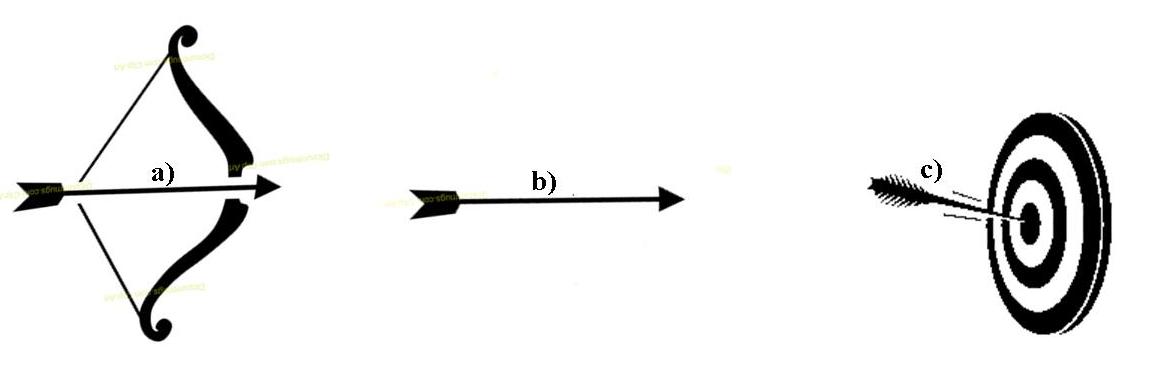 Using well explained points, identify the point of: 				(4 Marks)Maximum potential energyMaximum kinetic energyGiven that the distance from the bow to the target is 200m and that the arrow is moving using a force of 10.5N, calculate the amount of work done. 				(2 Marks)On an academic trip, a boy observed that water was flowing from a dam into a waterfall and produced a lot of sound. Outline the energy transformations that the water underwent. (2 Marks)QUESTION THREEClassify the various sources of light. (4 Marks)Differentiate between transparent translucent and opaque materials (3 Marks)Study the diagram below and answer the questions that follow:Name the parts labeled: (2 Marks)X –Y –Z –Q –Given that angle XQZ is 35o, determine the size of angle YQZ (1 Marks)Question123TotalsMaximum Score10101030Candidate’s Score